МИНОБРНАУКИ РОССИИ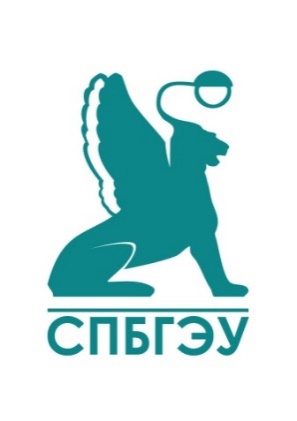 федеральное государственное бюджетное образовательное учреждениевысшего образования«САНКТ-ПЕТЕРБУРГСКИЙ ГОСУДАРСТВЕННЫЙ ЭКОНОМИЧЕСКИЙУНИВЕРСИТЕТ»(СПбГЭУ)Индивидуальное заданиена практическую подготовку  производственная практика (научно-исследовательская работа)Обучающегося           4		   __________________________________________(курс обучения)				                                     (Ф.И.О. полностью)Направление:       38.03.05 «Бизнес-информатика»Направленность: Деловая аналитикаТема ВКР: ______________________-____________________________________________(заполняется в случае прохождении преддипломной практики)_________________________________________________________________________________Наименование организации прохождения практической подготовки____________________________________________________________________________________________________Сроки практической подготовки  05.04.2021 г. – 17.04.2021 г.Руководитель по практической подготовке от СПбГЭУКоршунов Игорь Львович 				заведующий кафедрой(Ф.И.О. полностью) 						(Должность)Совместный рабочий графикс указанием видов работ, связанных с будущей профессиональной деятельностьюС заданием ознакомлен(а) _____________________________________________(подпись обучающегося)Руководитель по практической подготовке от СПбГЭУ_____________________________                                И.Л.Коршунов(Подпись)						 (Расшифровка)Руководитель по практической подготовке от профильной организации_____________________________                              ______________________(Подпись)						 (Расшифровка)________________________________________________________________________________Обучающийся прошел инструктаж по ознакомлению с требованиями охраны труда, техники безопасности, пожарной безопасности, а также с правилами внутреннего распорядка. Вводный инструктаж и инструктаж на рабочем месте пройдены с оформлением установленной документации.Руководитель по практической подготовке от организации/профильной организации назначен приказом № _____ дата ________ и соответствует требованиям трудового законодательства Российской Федерации о допуске к педагогической деятельности._______________________________________________________________________						(Ф.И.О. должность)___________________________________ (подпись)СОГЛАСОВАНО: Руководитель по практической подготовке от профильной организации________________________________________(Ф.И.О., должность)_______________________________________(подпись)«_________» __________________2021 г.М.П.УТВЕРЖДАЮ:Заведующий кафедрой информационных систем и технологийКоршунов Игорь Львович                  (Ф.И.О.)_________________________________________(подпись)« 22 » марта 2021 г.№ п/пПеречень заданий, подлежащих разработкеКалендарные сроки(даты выполнения)1.Производственная практика (научно-исследовательская работа)  05.04.2021 г. – 17.04.2021 г.1.1Ознакомиться с научной проблематикой организации1.2Ознакомиться с источниками научно-технической информации (НТИ) организации1.3Осуществить поиск и сбор НТИ на тему ВКР1.4Провести анализ НТИ на тему ВКР1.5Составить список литературы для ВКР